L’Association de Sauvegarde de l’Enfant à l’Adulte Nord Franche-Comté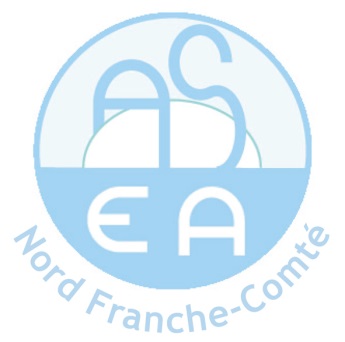 Recrute pour son CMPP de BelfortUn/une orthophonisteCDI - Temps Partiel – 0.5 ETP (soit 17h30/semaine)Poste à pourvoir au 1er janvier 2018Description succincte du poste et des missionsVous exercez au sein d’un CMPP (Centre Médico-psycho-pédagogique). Vous assurerez votre mission auprès d’enfants de 0 à 20 ans et de leur famille au sein d’une équipe pluridisciplinaire d’une vingtaine de personnes sous la responsabilité des directions médicale et administrative du CMPP.Le temps de travail est dédié aux principales activités suivantes :Réaliser les bilans orthophoniques, Et rédiger les comptes rendus afférents,Effectuer les suivis après la période de diagnostic au moyen de techniques spécifiques,Instaurer une relation avec le jeune permettant de recevoir ses différents modes d’expression, de le prendre en compte dans sa globalité pour l’aider, à partir de ses capacités, à améliorer sa communication, sa voix, sa parole, son langage oral et écrit,Rapporter, à l’ensemble de l’équipe institutionnelle, bilans et observations spécifiques lors des réunions de synthèses pluridisciplinaires,Participation aux réunions institutionnelles.Profil demandéCertificat de capacité en orthophonie.Expérience souhaitée de 5 ans minimum en CMPP serait un +.Lieu d’exécution habituel du contrat de travail CMPP de Belfort (90)La présence est obligatoire au CMPP le vendredi matin.RémunérationSelon grille  Convention Nationale du 15 mars 1966.Processus de recrutementRenseignements + Candidature + CV à adresser à :CMPP Belfort - Mme Laurence Cilichini - 1, rue Olympe de Gouges – 90000 Belfortlaurence.cilichini@aseanfc.comDate limite de dépôt des candidatures30 septembre 2017